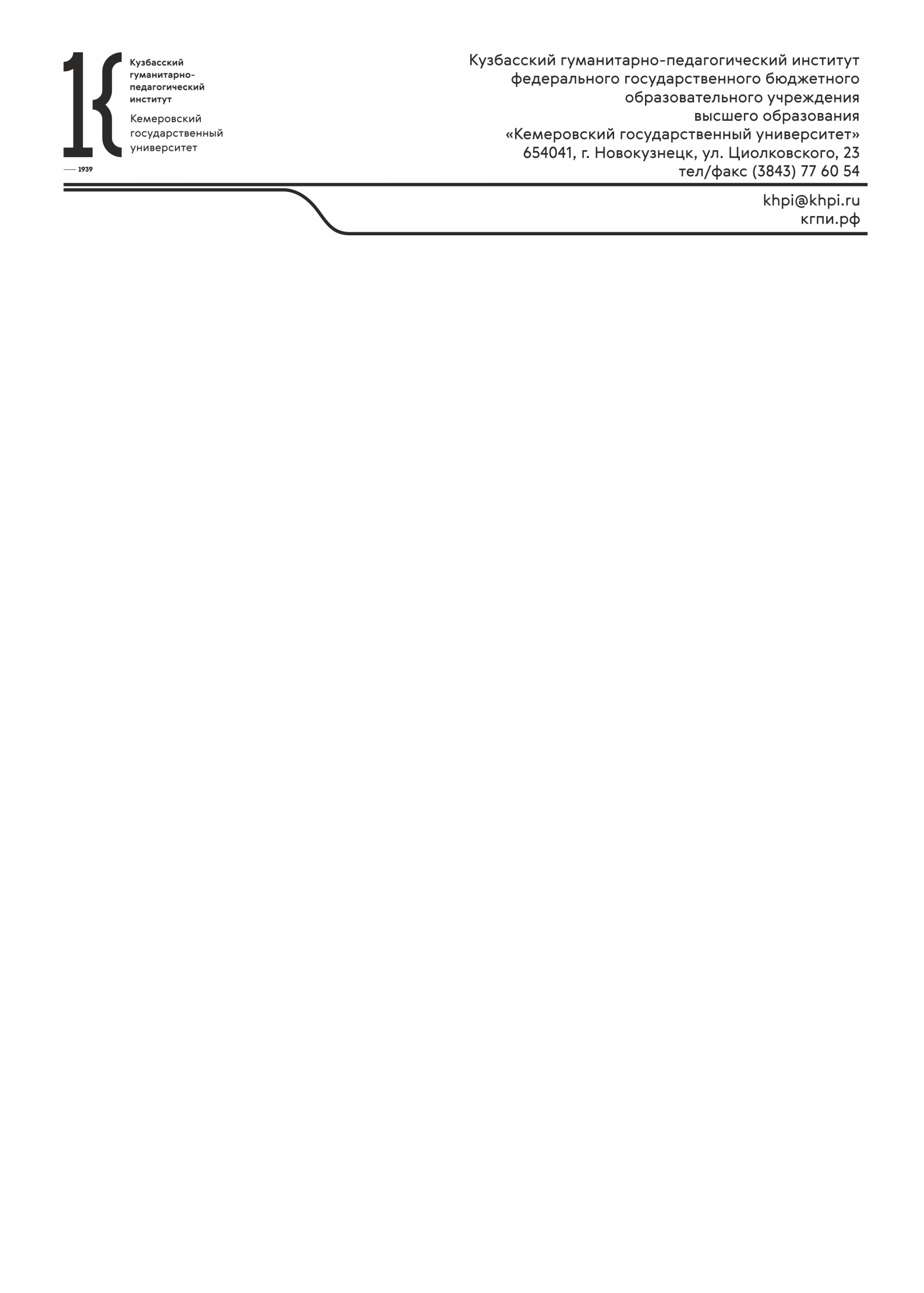 ИНФОРМАЦИОННОЕ ПИСЬМО27 марта 2024 года на базе Кузбасского гуманитарно-педагогического института ФГБОУ ВО «Кемеровский государственный университет» будет проходить Региональный научно-практический семинар «Профилактика нарушений поведения у детей и подростков (недостатки эмоционально-волевой сферы, причины, способы коррекции)». Приглашаем педагогов, воспитателей, психологов, логопедов, дефектологов, а также других желающих принять участие семинаре.  Форма проведения семинара: офлайн.Место проведения семинара: г. Новокузнецк, пр. Пионерский, д. 13. Стоимость участия в семинаре: 500 рублей. Организатор и спикер семинара: Згурская Татьяна Васильевна, канд. пед. наук, доцент кафедры педагогики и методики начального образования КГПИ ФГБОУ ВО «КемГУ», практикующий дефектолог, клинический психолог.Желающим принять участие в работе семинара до 20 марта 2024 года необходимо:отправить заявку на участие в семинаре на е-mail: nauka@khpi.ru (Приложение 1); оплатить участие в семинаре (Приложение 2), чек об оплате выслать на e-mail: nauka@khpi.ru.Приглашаем принять участие в работе семинара.Заранее благодарим за проявленный интерес!ОргкомитетИсполнитель: Касатикова М.М., +7(3843)77-57-10 (доб. 265)Приложение 1Заявка на участие в Региональном научно-практическом семинаре «Профилактика нарушений поведения у детей и подростков Приложение 2Оплатить участие в семинаре можно несколькими способами:В кассе КГПИ ФГБОУ ВО «КемГУ», адрес: ул. Циолковского, 23 (наличный / безналичным расчёт). Через приложения банков:Сбербанк Онлайн: 1. Войти в сбербанк онлайн2. Зайти в платежи2а. Выбрать карту оплаты (в случае если их несколько) затем выбрать «Оплатить и перевести»или2б. Выбрать «Платежи»3. Выбрать «Образование» (для этого нужно прокрутить ленту вниз)4. Выбрать «Вузы, колледжи, техникумы»5. Выбрать «КемГУ»6. Выбрать (Обучение г. Новокузнецк, л/с 20396Х66870)7. Вписать: фамилию, имя, отчество полностью, далее «ПРОДОЛЖИТЬ»8. Вписать адрес плательщика 9. Вписать назначение платежа «НИР_НПС_Профилактика нарушений поведения_ фамилия и инициалы участника семинара».10. Вписать номер документа – это номер и серия паспорта. Далее «ПРОДОЛЖИТЬ»10. Вписать сумму  Тинькофф: Выберите Платежи / Образование / КГПИ филиал КемГУ.В поле комментарий указать «НИР_НПС_Профилактика нарушений поведения_ фамилия и инициалы участника семинара». 3. Через иной банк по реквизитам: КГПИ ФГБОУ ВО «КемГУ»
ИНН 4207017537  КПП 421702001
УФК по Кемеровской области - Кузбассу 
(КГПИ ФГБОУ ВО «КемГУ» л/с   №20396Х66870)
р/с 03214643000000013900, БИК 013207212
единый казначейский счет 40102810745370000032
ОТДЕЛЕНИЕ КЕМЕРОВО БАНКА РОССИИ //УФК
по Кемеровской области – Кузбассу г. Кемерово
ОКТМО 32731000В поле «назначение платежа» указать «НИР_НПС_Профилактика нарушений поведения_ фамилия и инициалы участника семинара».№Ф.И.О. участникаМесто работы, должностьКонтактный телефон1.2.